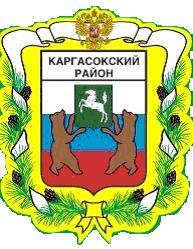 МУНИЦИПАЛЬНОЕ ОБРАЗОВАНИЕ «КАРГАСОКСКИЙ РАЙОН» ТОМСКОЙ ОБЛАСТИАДМИНИСТРАЦИЯ КАРГАСОКСКОГО РАЙОНАПОСТАНОВЛЕНИЕс. Каргасок В соответствии со статьёй 45 Градостроительного Кодекса Российской Федерации от 29.12.2004 №190-ФЗ, Федеральным законом от 06.10.2003 №131-ФЗ «Об общих принципах организации местного самоуправления  в Российской Федерации», рассмотрев обращение ООО НПЭК «Ортис» от 28 марта 2019 г. № 10 и обзорную схему объекта Администрация Каргасокского района постановляет:1. Разрешить ООО НПЭК «Ортис» подготовку документации по межеванию территории под линейный объект «Строительство поисково-оценочных скважин №№ 43, 46 Белоярского газоконденсатного месторождения с пилотным стволом и горизонтальным участком» в соответствии со статьями 43, 45 и 46 Градостроительного кодекса Российской Федерации и действующим градостроительным законодательством.2. ООО «ИЦ «Проектор» до утверждения документации по планировке территории применительно к землям лесного фонда согласовать с органами государственной власти осуществляющими предоставление лесных участков в границах лесного фонда.3. Настоящее постановление вступает в силу со дня его официального опубликования (обнародования).М.Е. Колотов8(38253) 2-13-5409.04.2019                                                                                                                                                                № 104О подготовке документации по планировке территории (проекта межевания территории) под линейный объект «Строительство поисково-оценочных скважин №№ 43, 46 Белоярского газоконденсатного месторождения с пилотным стволом и горизонтальным участком»Глава Каргасокского района                                                                                     А.П. Ащеулов